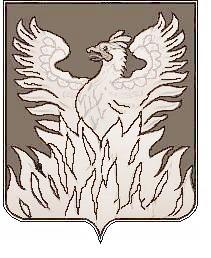 Администрациягородского поселения ВоскресенскВоскресенского муниципального районаМосковской области. Воскресенск Московской области, пл. Ленина, дом 3.Тел. (8-49644) 2-11-92, факс (8-49644) 2-05-88, ОКПО – 86716021П О С Т А Н О В Л Е Н И Еот __19.11.2018_ №190В соответствии с п.8.1 статьи 23 Федерального Закона от 29.12.2014 №458-ФЗ «О внесении изменений в Федеральный Закон «Об отходах производства и потребления», отдельные законодательные акты Российской Федерации и признании утратившими силу отдельных законодательных актов (положений законодательных актов) Российской Федерации», Правилами изменения размера платы за содержание  жилого помещения в случае оказания услуг и выполнения работ по управлению, содержанию  общего имущества в многоквартирном доме ненадлежащего качества и (или) с перерывами, превышающими установленную продолжительность, утвержденными постановлением Правительства РФ от 13.08.2006 № 491 и Постановлением Правительства РФ от 03.04.2013 N 290 "О минимальном перечне услуг и работ, необходимых для обеспечения надлежащего содержания общего имущества в многоквартирном доме, и порядке их оказания и выполнения",  решением Совета депутатов муниципального образования  «Городское поселение Воскресенск» Воскресенского муниципального района  Московской области от 09.11.2018 №496/76 «О размере платы за содержание  жилого помещения для граждан, проживающих на территории городского поселения Воскресенск Воскресенского муниципального района Московской области» и руководствуясь Уставом городского поселения Воскресенск, ПОСТАНОВЛЯЮ:1. Утвердить смету стоимости отдельных работ и услуг, включенных в плату за содержание жилого помещения для нанимателей жилых помещений по договорам социального найма и договорам найма жилых помещений муниципального жилищного фонда городского поселения Воскресенск, размеры платы за содержание жилого помещения для собственников жилых помещений, которые не приняли решение о выборе способа управления многоквартирным домом на территории городского поселения Воскресенск (на период проведения органами местного самоуправления открытого конкурса по отбору управляющей организации для управления многоквартирным домом) и размер платы за содержание жилого помещения для собственников помещений в многоквартирных домах, не принявших на общем собрании решения об установлении размера платы за содержание жилого помещения на территории городского поселения Воскресенск в многоквартирных домах со всеми удобствами, с лифтом и мусоропроводом (не оборудованных общедомовыми приборами учета), установленную с 01.01.2019 года, согласно приложению 1.2. Утвердить смету стоимости отдельных работ и услуг, включенных в плату за содержание жилого помещения для нанимателей жилых помещений по договорам социального найма и договорам найма жилых помещений муниципального жилищного фонда городского поселения Воскресенск,  размеры платы за содержание жилого помещения для собственников жилых помещений, которые не приняли решение о выборе способа управления многоквартирным домом на территории городского поселения Воскресенск (на период проведения органами местного самоуправления открытого конкурса по отбору управляющей организации для управления многоквартирным домом) и размер платы за содержание жилого помещения для собственников помещений в многоквартирных домах, не принявших на общем собрании решения об установлении размера платы за содержание жилого помещения на территории городского поселения Воскресенск в многоквартирных домах со всеми удобствами, с лифтом без мусоропровода (не оборудованных  общедомовыми приборами учета), установленную с 01.01.2019 года, согласно приложению 2.3. Утвердить смету стоимости отдельных работ и услуг, включенных в плату за содержание жилого помещения для нанимателей жилых помещений по договорам социального найма и договорам найма жилых помещений муниципального жилищного фонда городского поселения Воскресенск,  размеры платы за содержание жилого помещения для собственников жилых помещений, которые не приняли решение о выборе способа управления многоквартирным домом на территории городского поселения Воскресенск (на период проведения органами местного самоуправления открытого конкурса по отбору управляющей организации для управления многоквартирным домом) и размер платы за содержание жилого помещения для собственников помещений в многоквартирных домах, не принявших на общем собрании решения об установлении размера платы за содержание жилого помещения на территории городского поселения Воскресенск в многоквартирных домах со всеми удобствами, с мусоропроводом без лифта  (не оборудованных  общедомовыми приборами учета), установленную с 01.01.2019 года, согласно приложению  3.4. Утвердить смету стоимости отдельных работ и услуг, включенных в плату за содержание жилого помещения для нанимателей жилых помещений по договорам социального найма и договорам найма жилых помещений муниципального жилищного фонда городского поселения Воскресенск,  размеры платы за содержание жилого помещения для собственников жилых помещений, которые не приняли решение о выборе способа управления многоквартирным домом на территории городского поселения Воскресенск (на период проведения органами местного самоуправления открытого конкурса по отбору управляющей организации для управления многоквартирным домом) и размер платы за содержание жилого помещения для собственников помещений в многоквартирных домах, не принявших на общем собрании решения об установлении размера платы за содержание жилого помещения на территории городского поселения Воскресенск в многоквартирных домах со всеми удобствами, без лифта без мусоропровода  (не оборудованных  общедомовыми приборами учета), установленную с 01.01.2019 года, согласно приложению 4.5. Утвердить смету стоимости отдельных работ и услуг, включенных в плату за содержание жилого помещения для нанимателей жилых помещений по договорам социального найма и договорам найма жилых помещений муниципального жилищного фонда городского поселения Воскресенск,  размеры платы за содержание жилого помещения для собственников жилых помещений, которые не приняли решение о выборе способа управления многоквартирным домом на территории городского поселения Воскресенск (на период проведения органами местного самоуправления открытого конкурса по отбору управляющей организации для управления многоквартирным домом) и размер платы за содержание жилого помещения для собственников помещений в многоквартирных домах, не принявших на общем собрании решения об установлении размера платы за содержание жилого помещения на территории городского поселения Воскресенск в одно-, двухэтажных жилых домах  (не оборудованных  общедомовыми приборами учета), установленную с 01.01.2019 года, согласно приложению 5.6. Утвердить смету стоимости отдельных работ и услуг, включенных в плату за содержание жилого помещения для нанимателей жилых помещений по договорам социального найма и договорам найма жилых помещений муниципального жилищного фонда городского поселения Воскресенск,  размеры платы за содержание жилого помещения для собственников жилых помещений, которые не приняли решение о выборе способа управления многоквартирным домом на территории городского поселения Воскресенск (на период проведения органами местного самоуправления открытого конкурса по отбору управляющей организации для управления многоквартирным домом) и размер платы за содержание жилого помещения для собственников помещений в многоквартирных домах, не принявших на общем собрании решения об установлении размера платы за содержание жилого помещения на территории городского поселения Воскресенск в жилых домах с износом основных конструкций 60% (процент износа должен быть подтвержден справкой БТИ), имеющих не все виды благоустройства (не оборудованных  общедомовыми приборами учета), установленную с 01.01.2019 года, согласно приложению 6.7. Утвердить смету стоимости отдельных работ и услуг, включенных в плату за содержание жилого помещения для нанимателей жилых помещений по договорам социального найма и договорам найма жилых помещений муниципального жилищного фонда городского поселения Воскресенск,  размеры платы за содержание жилого помещения для собственников жилых помещений, которые не приняли решение о выборе способа управления многоквартирным домом на территории городского поселения Воскресенск (на период проведения органами местного самоуправления открытого конкурса по отбору управляющей организации для управления многоквартирным домом) и размер платы за содержание жилого помещения для собственников помещений в многоквартирных домах, не принявших на общем собрании решения об установлении размера платы за содержание жилого помещения на территории городского поселения Воскресенск в многоквартирных домах с лифтом, без мусоропровода, с учетом расходов на содержание и ремонт оборудования, входящего в состав общего имущества собственников помещений в многоквартирном доме, используемого для производства и предоставления исполнителем коммунальной услуги по отоплению и горячему водоснабжению (при отсутствии централизованных теплоснабжения и горячего водоснабжения), установленную с 01.01.2019 года, согласно приложению 7.8. Утвердить смету стоимости отдельных работ и услуг, включенных в плату за содержание жилого помещения для нанимателей жилых помещений по договорам социального найма и договорам найма жилых помещений муниципального жилищного фонда городского поселения Воскресенск,  размеры платы за содержание жилого помещения для собственников жилых помещений, которые не приняли решение о выборе способа управления многоквартирным домом на территории городского поселения Воскресенск (на период проведения органами местного самоуправления открытого конкурса по отбору управляющей организации для управления многоквартирным домом) и размер платы за содержание жилого помещения для собственников помещений в многоквартирных домах, не принявших на общем собрании решения об установлении размера платы за содержание жилого помещения на территории городского поселения Воскресенск в многоквартирных домах со всеми удобствами, с лифтом и мусоропроводом (оборудованных общедомовыми приборами учета), установленную с 01.01.2019 года, согласно приложению 8.9. Утвердить смету стоимости отдельных работ и услуг, включенных в плату за содержание жилого помещения для нанимателей жилых помещений по договорам социального найма и договорам найма жилых помещений муниципального жилищного фонда городского поселения Воскресенск,  размеры платы за содержание жилого помещения для собственников жилых помещений, которые не приняли решение о выборе способа управления многоквартирным домом на территории городского поселения Воскресенск (на период проведения органами местного самоуправления открытого конкурса по отбору управляющей организации для управления многоквартирным домом) и размер платы за содержание жилого помещения для собственников помещений в многоквартирных домах, не принявших на общем собрании решения об установлении размера платы за содержание жилого помещения на территории городского поселения Воскресенск в многоквартирных домах со всеми удобствами, с лифтом без мусоропровода (оборудованных общедомовыми приборами учета), установленную с 01.01.2019 года, согласно приложению 9.	10. Заместителю начальника управления по социальной политике – начальнику организационного отдела администрации городского поселения Воскресенск Москалевой Е.Е. опубликовать настоящее постановление в периодическом печатном издании, распространяемом на территории городского поселения Воскресенск, за исключением приложений №№ 1-9, и опубликовать полный текст настоящего постановления на Официальном сайте Городского поселения Воскресенск.11. Контроль за исполнением настоящего постановления оставляю за собой.Первый заместитель администрациигородского поселения Воскресенск                                                                 М.Г. Кривоногов
Об утверждении смет стоимости отдельных работ и услуг, включённых в плату за содержание жилого помещения для нанимателей жилых помещений по договорам социального найма, договорам найма жилых помещений муниципального жилищного фонда в многоквартирных домах на территории городского поселения Воскресенск